Gift of Life Annual Meeting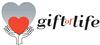 The Gift of Life Annual Meeting will be held Monday, November 6th at The Ukrainian American Cultural Center in Whippany.  Please join the members of our Board of Trustees to hear about another successful year saving the lives of children in need throughout the globe.  We look forward to welcoming our friends and supporters for cocktails, dinner and an inspirational program!Monday, November 6, 2017The Ukrainian American Cultural Center of NJ60C North Jefferson Road, Whippany(http://www.uaccnj.org/)Keynote Speakers:Suzanne Freaney, Past President, Gift of Life InternationalAlbana Krasniqi, Director, Gift of Life International6:00PM - Cocktails (Cash Bar)7:00PM - Dinner and Program$40 per person$350 for table of 10Registration deadline is November 1st.  Please RSVP to lauriebraun@optonline.com or caroldelia67@gmail.comand bring payment to the Annual Meeting*Rotary Clubs that would like to use this gathering as an opportunity to present their Club Donations are encouraged to do so.  Thank you in advance for your ongoing generous support!  Gift of Life of New Jersey cannot do its work without the generous support of the Rotary Clubs of District of 7470!